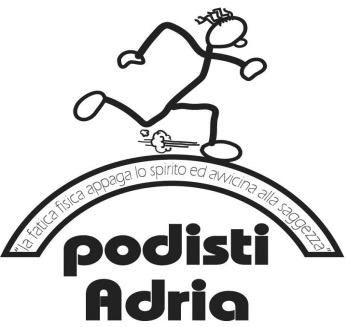 INFORMATIVA AI SENSI DELL’ART. 13 D. LGS. 196/2003 Gentile Socio, ai sensi dell'art. 	13 D.Lgs. 196/2003 (di seguito T.U.), ed in relazione ai dati personali di cui codesta Associazione entrerà in possesso, La informiamo di quanto segue: 1. FINALITA' DEL TRATTAMENTO DEI DATI. Il  trattamento  è  finalizzato  unicamente  alla  realizzazione  delle  finalità  istituzionali  promosse  dall'ASD 
medesima nei limiti delle disposizioni statutarie previste e in conformità a quanto stabilito dal D.lgs. n. 
196/2003. 2. MODALITA' DEL TRATTAMENTO DEI DATI. a. Il trattamento delle informazioni che La riguardano sarà improntato ai principi di correttezza, liceità, trasparenza e di tutela della Sua riservatezza e dei Suoi diritti. b. Il trattamento è realizzato per mezzo delle operazioni o complesso di operazioni indicate all'art. 4 comma 1 lett.   a)   T.U.:   raccolta,   registrazione,   organizzazione,   conservazione,   consultazione,   elaborazione, modificazione,   selezione,   estrazione,   raffronto,   utilizzo,   interconnessione,   blocco,   comunicazione, cancellazione e distribuzione dei dati. c. Le operazioni possono essere svolte con o senza l'ausilio di strumenti elettronici o comunque automatizzati. , d. Il trattamento è svolto dal titolare e/o dagli incaricati del trattamento. 3. CONFERIMENTO DEI DATI. Il conferimento di dati personali comuni e/o sensibili è strettamente necessario ai fini dello svolgimento delle attività di cui al punto 1. 4. RIFIUTO DI CONFERIMENTO DI DATI. L'eventuale rifiuto da parte dell'interessato di conferire dati personali nel caso di cui al punto 3 comporta l'impossibilità di adempiere alle attività di cui al punto 1. 5. COMUNICAZIONE DEI DATI. I dati personali possono venire a conoscenza degli incaricati del trattamento e possono essere comunicati per le finalità di cui al punto 1 a collaboratori esterni e, in genere, a tutti quei soggetti cui la comunicazione sia necessaria per il corretto adempimento delle finalità indicate nel punto 1. 6. DIFFUSIONE DEI DATI. I dati personali non sono soggetti a diffusione. 7. TRASFERIMENTO DEI DATI ALL'ESTERO. I dati personali possono essere trasferiti verso Paesi dell'Unione Europea e verso Paesi terzi rispetto all'Unione Europea nell'ambito delle finalità di cui al punto 1. 8. DIRITTI DELL'INTERESSATO. L'art. 	7 T.U. conferisce all'interessato l'esercizio di specifici diritti, tra cui quello di ottenere dal titolare la conferma dell'esistenza o meno di propri dati personali e la loro messa a disposizione in forma intelligibile; l'interessato ha diritto di avere conoscenza dell'origine dei dati, delle finalità e delle modalità del trattamento, della logica applicata al trattamento, degli estremi identificativi del titolare e dei soggetti cui i dati possono essere comunicati; l'interessato ha inoltre diritto di ottenere l'aggiornamento, la rettificazione e l'integrazione dei dati, la cancellazione, la trasformazione in forma anonima o il blocco dei dati trattati in violazione della legge; il titolare ha il diritto di opporsi, per motivi legittimi, al trattamento dei dati. 9. TITOLARE DEL TRATTAMENTO. Titolare del trattamento è l’A.S.D. PODISTI ADRIA, associazione sportiva dilettantistica con sede in Adria (Ro), Via Arzeron, 29. Responsabile del trattamento è il Presidente pro-tempore Sig. Rossi Pietro Luigi. Data ______________ Per ricevuta comunicazione	____________________________________Per il minore firma chi esercita la patria potestà	____________________________________Il/la sottoscritto/a, ricevuta l'informativa sull'utilizzazione dei propri dati personali ai sensi dell'art. 	13 del Decreto Legislativo n. 	196/2003 (Codice in materia di protezione dei dati personali), consente al loro trattamento nella misura necessaria per il perseguimento degli scopi statutari. 	Concorda anche sul fatto che i dati riguardanti l'iscrizione siano comunicati agli enti con cui l'associazione collabora e da questi trattati nella misura necessaria all'adempimento di obblighi previsti dalla legge e dalle norme statutarie. Data ___________________ Firma per autorizzazione	____________________________________Per il minore firma chi esercita la patria potestà	____________________________________Il/la sottoscritto/a, sempre acquisite le informazioni di cui all'articolo 13 del D.lgs. n. 196/2003, acconsente al 
trattamento dei propri dati personali, dichiarando di avere avuto, in particolare, conoscenza che alcuni tra i dati 
medesimi rientrano nel novero dei dati "sensibili" di cui all'art. 4 comma 1 lett. d), nonché art. 26 del D.lgs.196/2003, vale a dire i dati "idonei a rivelare l'origine razziale ed etnica, le convinzioni religiose, 
filosofiche o di altro genere, le opinioni politiche, l'adesione a partiti, sindacati, associazioni od organizzazioni a 
carattere religioso, filosofico, politico o sindacale, nonché i dati personali idonei a rivelare lo stato di salute e la 
vita sessuale". Consento anche che i suddetti dati siano comunicati ai soggetti indicati nell'informativa e da 
questi trattati nella misura necessaria all'adempimento di obblighi previsti dalla legge e dai contratti". Data ___________________ Firma per autorizzazione	____________________________________Per il minore firma chi esercita la patria potestà	____________________________________Il 	/Ia sottoscritto/a autorizza il trattamento dei dati personali da parte dell’A.S.D. PODISTI ADRIA al fine di 
ricevere informazioni commerciali, promozionali e pubblicitarie nel pieno rispetto di quanto stabilito dalla legge 
196/2003. In qualsiasi momento potrò contattare l’A.S.D. PODISTI ADRIA per modificare e/o cancellare i 
suddetti dati. SI, AUTORIZZO ____	NO, NON AUTORIZZO ____Data ___________________Firma per autorizzazione	____________________________________Per il minore firma chi esercita la patria potestà	____________________________________